Cuma Hutbesi, 04.04.2014Camilerimiz ve Biz!إِنَّمَا يَعْمُرُ مَسَاجِدَ اللَّـهِ مَنْ آمَنَ بِاللَّـهِ وَالْيَوْمِ الْآخِرِ وَأَقَامَ الصَّلَاةَ وَآتَى الزَّكَاةَ وَلَمْ يَخْشَ إِلَّا اللَّـهَ  فَعَسَىٰ أُولَـٰئِكَ أَنْ يَكُونُوا مِنَ الْمُهْتَدِينَMuhterem Müslümanlar!Bilinmelidir ki, camiler, içinde Allah’ı anmak, Allah’ı zikretmek, Allah’a ibadet etmek için kurulup yaşatıldığı için, Allah’ındır. Peygamber Efendimiz’in ashabı da mescitlere, camilere bu gözle bakmış, bu şekilde camileri değerlendirmişlerdir. İlimlerini, sohbetlerini, birbirleri ile dostluklarını camilerde geliştirmişler, meselelerini camilerde görüşerek hep beraber Allah Resûlü’nün yolundan giderek çözümleme çabasında olmuşlardır. Ashâb-ı kirâm, Allah’a hiçbir mekân izafe edilemeyeceğini elbette biliyordu. Lâkin Kâbe; Beytullah, yani Allah’ın evi olarak isimlendirildiği için, camiler de sahabe tarafından Kâbe’nin birer şubesi olarak görülmüş ve bu bilinç, daha sonra gelen Müslümanlar arasında da benimsenmiş ve yaygınlaşmıştır.  Taberânî ve Heysemî’nin rivayetlerine göre ise Efendimiz (s.a.v.): “Her kim evinde güzel bir şekilde abdest alır da mescide gelirse o kimse Allah’ın ziyaretçisidir. Ev sahibi ise, elbette misafirine ikramda bulunacaktır.” buyurmuşlardır.Değerli Müminler!Camiler, Allah’a ibadet etmenin yanında müminleri bir araya toplayan, birleştiren, tek yürek hâline getiren mekânlardır. Artık burada ırk, dil ve renkleri ne olursa olsun tüm müminler ümmet bilinci ile bir araya gelmişler ve birbirlerinin dertleri ile hemdert olmuşlardır. Sorunlar buralarda konuşulur, birlikte çareler aranır. Kardeşler, acılarını ve sevinçlerini camilerde paylaşır; böylece kardeşlik duyguları gelişir, insanlar birbirlerini sever, korur, kollar ve sahiplenirler. 
Camiler, varlığımızı ve kimliğimizi koruyup geliştirdiğimiz, ibadet ettiğimiz, dinimiz ve değerlerimizi öğrenip yaşattığımız yerlerdir. Diğer insanlar da biz Müslümanları buradan öğrenir; buradan tanırlar. Aziz Kardeşlerim! Müslümanlar olarak dinimizi, kimliğimizi öğrenmeyi, varlığımızı Müslüman kimliğimizle ortaya koyabilmeyi, camilerimiz vasıtasıyla gerçekleştirebiliriz. Eğer bizden önceki büyüklerimiz ve öncülerimiz bu camilerimizi yapmasaydı, bizler belki burada Allah’ın misafirleri olamayacaktık. Dolayısı ile bizler de çocuklarımıza, daha sonraki nesillerimize camilerimizi en iyi şekilde imar ederek bırakmakla sorumluyuz. Camileri biz imar etmezsek, biz yaşatmazsak başkaları da yaşatmayacaktır.Muhterem Cemaat!Camiler iki şekilde imar edilir ve yaşatılırlar. Birincisi: Mevcut dış görüntünün ve fiziki şeklin muhafazası, daha güzel hâle getirilmesi, yani madden yaşatmadır. İkincisi ise, manevi yaşatmadır ki, buraya cemaat olmak, her türlü faaliyete katılmak ve en önemlisi de gelecek nesilleri camilerde Müslümanca yetiştirmektir.Aziz Kardeşlerim! İşte tüm bunların gerçekleşebilmesi için, camilerimizin karşılaması gereken masraflara katılmamız, genç nesillerimizin sağlıklı bir şekilde yetişmesi için çalışmalarda bizzat emek vermemiz gerekmektedir. Üstelik bu bizim için en güzel sadaka-i cariyedir; yani bu camimiz, var olduğu müddetçe sevabından faydalanacağımız bir menba olacaktır. Böylece, camimize, cemiyetimize üye olup düzenli bir aidat ödemek, buraya mensup olduğumuzu göstermek gerekmektedir. Hutbemizi, camileri koruyup kollayanları öven şu âyet-i kerime ile bitirmek istiyorum:“Allah’ın mescitlerini, ancak Allah’a ve ahiret gününe inanan, namazı dosdoğru kılan, zekâtı veren ve Allah’tan başkasından korkmayan kimseler imar eder.”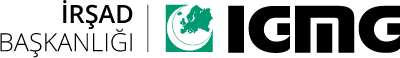 Sermon du Vendredi, 02.04.2014Nous et nos mosquées !إِنَّمَا يَعْمُرُ مَسَاجِدَ اللَّـهِ مَنْ آمَنَ بِاللَّـهِ وَالْيَوْمِ الْآخِرِ وَأَقَامَ الصَّلَاةَ وَآتَى الزَّكَاةَ وَلَمْ يَخْشَ إِلَّا اللَّـهَ  فَعَسَىٰ أُولَـٰئِكَ أَنْ يَكُونُوا مِنَ الْمُهْتَدِينَChers Musulmans !Il faut savoir que les mosquées appartiennent à Allah    -Azze we Djel-, car elles ont été fondées et entretenues pour évoquer Allah, pour se rappeler d’Allah et pour adorer Allah. C’est également de ce point de vue que les compagnons du Prophète -SAS- ont considéré et accepté les mosquées. Ils ont développé leurs connaissances et leurs amitiés dans ces lieux. Et c’est dans ces mosquées qu’ils discutaient et se concertaient pour résoudre leurs problèmes, comme le faisait le Prophète -SAS-.Bien sûr, les compagnons du Prophète -SAS- savaient qu’il n’était pas permis d’attribuer un endroit à Allah. Mais comme la Kaaba a été nommée Beytullah, c’est-à-dire « la maison d’Allah », les compagnons ont considéré chaque mosquée comme étant une section de la Kaaba. Et c’est cette considération qui a été par la suite accepté et propagée parmi les musulmans. Notre Prophète -SAS- a dit dans ce hadith rapporté par At-Taberânî et Al-Heysemî : « Celui qui prend correctement ses ablutions chez lui puis vient à la mosquée, sera le visiteur d’Allah. Et certes, le propriétaire de la maison offre à son invité. » Chers Croyants ! Les mosquées sont des lieux de culte mais aussi de rencontre pour les musulmans afin qu’ils se rassemblent et forment une union. Ainsi, dans ces endroits, peu importe leur langue, leur couleur de peau ou leur race, tous les croyants s’unissent avec la conscience de la Oumma, partagent leurs problèmes et les résolvent ensemble. Les frères partagent leur bonheur et leur chagrin à la mosquée, et par ce biais, leur sentiment de fraternité se développe. Ils s’aiment, se protègent et s’aident dans leurs soucis. Les mosquées nous permettent de protéger et développer  notre identité. Elles sont aussi des lieux de culte. On y  apprend et on y fait vivre nos valeurs et notre religion. Les non musulmans peuvent s’y informer concernant l’Islam et les musulmans et apprendre à les connaitre. Chers Frères !En tant que musulman, nous pouvons, par le biais de nos mosquées, apprendre notre religion et notre identité, et faire connaitre notre identité musulmane. Si nos ainés n’avaient pas construit ces mosquées, nous n’aurions peut-être pas eu aujourd’hui l’honneur d’être les invités d’Allah. C’est pourquoi, nous avons la responsabilité d’entretenir nos mosquées et de les transmettre dans la meilleure situation possible à nos enfants et les générations futures. Si nous n’entretenons pas les mosquées et ne les faisons pas vivre, personne ne le fera à notre place. Mes Chers Frères !Les mosquées s’entretiennent de deux façons. Premièrement, en préservant et en améliorant l’aspect extérieur et physique afin de les rendre plus belles. C’est-à-dire, les faire vivre matériellement. Deuxièmement, les faire vivre spirituellement en devenant membre et en participant à toutes les activités, et le plus important, en donnant dans ces mosquées une éducation musulmane aux nouvelles générations. Mes Chers Frères !Pour que tous ces objectifs se réalisent, nous devons participer et aider nos mosquées dans leurs dépenses. Nous devons nous investir personnellement dans les activités organisées afin que nos jeunes générations grandissent et soient éduquées de manière saine. De plus, cela représentera pour nous une Sadaqa Jariya, c’est-à-dire une aumône continue qui sera pour nous une source de bonne action et qui viendra s’inscrire parmi nos œuvres tant que cette mosquée existera. C’est pour cela que nous devons, afin de montrer que nous en faisons partie, être adhérant et cotiser à notre mosquée, notre association. Je souhaite terminer notre sermon par ce verset qui vante les mérites de ceux qui entretiennent et protègent les mosquées :« Ne peupleront les mosquées d’Allah que ceux qui croient en Allah et au jour dernier, accomplissent la Salat, acquittent la Zakat et ne craignent qu’Allah. »